Burrow School Child Safeguarding and Risk AssessmentWritten Assessment of Risk of The Burrow School In accordance with section 11 of the Children First Act 2015 and with the requirement of Chapter 8 of the Child Protection Procedures for Primary and Post-Primary Schools 2017, the following is the Written Risk Assessment of The Burrow School, Sutton.     In undertaking this risk assessment, the board of management has endeavoured to identify as far as possible the risks of harm that are relevant to this school and to ensure that adequate procedures are in place to manage all risks identified.  While it is not possible to foresee and remove all risk of harm, the school has in place the procedures listed in this risk assessment to manage and reduce risk to the greatest possible extent.This risk assessment has been completed by the Board of Management on 5th February 2018.  It shall be reviewed as part of the school’s annual review of its Child Safeguarding Statement.Signed: 		Signed: 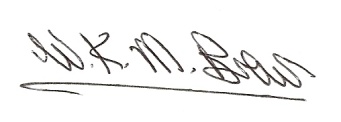 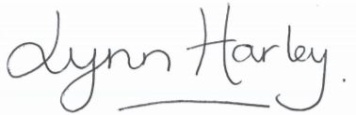 Chairperson of Board of Management 	Principal/Secretary to the Board of ManagementDate:     29/03/19 				Date:    29/03/19List of school activitiesThe school has identified the following risk of harm in respect of its activities -The school has the following procedures in place to address the risks of harm identified in this assessment -1: Teaching and School Premises1: Teaching and School Premises1: Teaching and School PremisesDaily arrival and dismissal of pupilsHarm not being recognised by school personnelThe school has a Procedure for supervision of children to ensure appropriate supervision of children on arrival and dismissalRecreation breaks for pupils Harm in the school by another childHarm not being reported properly and promptly by school personnelThe school has a yard duty supervision policy to ensure appropriate supervision of children during breaks and in respect of specific areas such as toilets, changing rooms etcClassroom teaching Harm in the school by a member of school personnel Child Safeguarding Statement and DES procedures made available to all staff School Personnel are required to adhere to the Child Protection Procedures for Primary and Post-Primary Schools 2017 and all registered teaching staff are required to adhere to the Children First Act 2015One-to-one teaching Harm in one-to-one teaching, coaching situationSchool has policy in school for one-to-one teaching – open doors, table between teacher and pupil, glass in window , ref SEN PolicyOutdoor teaching activitiesAccidentHarm in the school by a member of school personnelFirst Aid PolicyChild Safeguarding Statement and DES procedures made available to all staff The school has in place a Critical Incident Management Plan Use of toilet/ areas in schoolsInappropriate behaviourThe school has a supervision policy to ensure appropriate supervision of children in respect of specific areas such as toilets.Sporting ActivitiesHarm in the school by volunteer or visitor to the schoolVetting ProceduresPolicy on external persons visiting the schoolHealth and Safety policy  Use of external personnel to supplement curriculumHarm in the school by volunteer or visitor to the schoolVetting Procedures Teacher always present with external personnelPolicy and procedures for  the use of external persons to supplement delivery of the curriculum Administration of First AidHarm in the school by a member of school personnel First Aid PolicyPolicy and procedures for the administration of medication to pupilsSchool outingsSchool trips involving overnight stayUse of off-site facilities for school activities Harm by a member of school personnel, a member of staff of another organisation or other person while child participating in out of school activities e.g. school trip, swimming lessons  Vetting by off-site companies checkedEducation Trip PolicyUse of external personnel to support sports and other extra-curricular activities Harm due to inadequate supervision of children in schoolVetting Procedures Teachers in attendancePolicy and procedures for external persons visiting the school2. Information and Training2. Information and Training2. Information and TrainingTraining of school personnel in  Child Protection MattersHarm not recognised or reported promptlyThe Child Protection Procedures for Primary Schools 2017 are made available to all school personnel and discussedChild Safeguarding Statement and DES procedures made available to all staffDLP and DDLP to attend PDST training and all staff to view TUSLA training module and any other online training offered by PDSTBOM records all training of BOM staffEncourages Board to management members to avail of relevant trainingCurricular provision in respect of SPHE, RSE, Stay SafeNot teaching of sameSchool implements SPHE, RSE and Stay safe in full.Encourages staff to avail of relevant training3: Special Educational Needs3: Special Educational Needs3: Special Educational NeedsCare of children with special educational needs, including intimate care where neededHarm to child while a child is receiving intimate carePolicy on SENPolicy on Intimate careCare of pupils with specific vulnerabilities/ needs   Harm to children with SEN who have particular vulnerabilitiesPolicy on SEN4: Behaviour Management4: Behaviour Management4: Behaviour ManagementManagement of challenging behaviour amongst pupils Harm due to inadequate code of behaviourPolicy on Challenging behaviourCode of behaviourPrevention and dealing with bullying amongst pupilsHarm in the school by another childAnti-Bullying-PolicyApplication of sanctions under the school’s Code of Behaviour including detention of pupils, confiscation of phones etc.Harm due to inadequate code of behaviourCode of behaviourThe school has an Anti-Bullying Policy which fully adheres to the requirements of the Department’s Anti-Bullying Procedures for Primary and Post-Primary Schools5: Information and Communications Technology5: Information and Communications Technology5: Information and Communications TechnologyUse of Information and Communication Technology by pupils in schoolUse of video/photography Harm due to children inappropriately accessing/using computers, social media, phones and other devices while at schoolHarm caused by member of school personnel communicating with pupils in appropriate manner via social media, texting, digital device or other mannerICT PolicyAnti-Bullying PolicyCode of BehaviourMobile phone policy in respect of usage of mobile phones by pupils is in place6: Recruitment and Other Personnel6: Recruitment and Other Personnel6: Recruitment and Other PersonnelRecruitment of school personnel including -Teachers/SNA’sCaretaker/Secretary/CleanersSports coachesHarm not recognised or reported properly or promptlyHarm due to inappropriate relationship/communications between child and another child or adultThe school adheres to the requirements of the Garda vetting legislation and relevant DES circulars in relation to recruitment and Garda vetting Child Safeguarding Statement And Des procedures made available to all staff.Ensures all new staff  are provided with a copy of the school’s Child Safeguarding Statement External Tutors/Guest Speakers Harm to pupilTeachers in attendancePolicy on External persons visiting the schoolVolunteers/Parents in school activitiesHarm not recognised or reported properly or promptlyVetting ProceduresPolicy on External persons visiting the schoolStudents participating in work experience in the schoolHarm by student or volunteers/visitors etcPolicy on External persons visiting the schoolStudent teachers undertaking training placement in schoolHarm by studentPolicy and procedures in respect of student teacher placementsStudents work under teacher supervisionChild Safeguarding StatementThe school has a codes of conduct for school personnel (teaching and non-teaching staff)Important Note:  It should be noted that risk in the context of this risk assessment is the risk of “harm” as defined in the Children First Act 2015 and not general health and safety risk. The definition of harm is set out in Chapter 4 of the Child Protection Procedures for Primary and Post- Primary Schools 2017